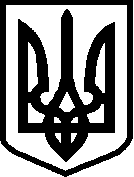 УкраїнаЧЕРНІГІВСЬКА ОБЛАСТЬН І Ж И Н С Ь К А    М І С Ь К А    Р А Д А27 позачергова сесія VIIІ скликанняР І Ш Е Н Н ЯВід  27 грудня  2022 року                       м. Ніжин                        № 1-27 /2022Про внесення змін до рішенняміської ради VІІІ скликання від 07 грудня 2022 року№ 4-26/2022 «Про бюджет Ніжинської міської територіальної громади  на 2023 рік (код бюджету 2553800000)»          Відповідно до статей 25, 26, 42, 59, 72, 73 Закону України «Про місцеве самоврядування в Україні», Бюджетного кодексу України, керуючись Регламентом Ніжинської міської ради VІІІ скликання, затвердженого  рішенням  Ніжинської міської ради Чернігівської області VІІІ скликання від 27 листопада 2020 року №3-2/2020 зі змінами, на виконання листів Депараменту фінансів Чернігівської облдержадміністрації від 12.12.2022 №06-15/115 «Про трансферти на 2023 рік», від 16.12.2022 № 07-20/120 «Про  розподіл  субвенції на 2023 рік», листів Міністерства освіти і науки України від 13.12.2022 року №1/15264-22 «Про обсяги освітньої субвенції на 2023 рік» та Чернігівської облдержадміністрації від 13.12.2022 № 01-01-23/13433                         Ніжинська міська рада вирішила:          1.Затвердити  розподіл  та надання іншої субвенції на пільгове медичне обслуговування осіб, які постраждали внаслідок Чорнобильської катастрофи, КПКВКМБ 0813050 «Пільгове медичне обслуговування осіб, які постраждали внаслідок Чорнобильської катастрофи», КЕКВ 2730 в сумі 94 700,00 гривень.     1.1.Визначити головним розпорядником коштів іншої субвенції – управління  соціального захисту населення Ніжинської міської ради.          2.Затвердити  розподіл та надання освітньої субвенції з державного бюджету місцевим бюджетам, КПКВКМБ 0611031 «Надання загальної середньої освіти  закладами загальної середньої  освіти» в сумі 109 484 100,00 гривень, в тому числі:  КЕКВ 2111 – 89 900 000,00 гривень, КЕКВ 2120 – 19 584 100,00 гривень.           2.1.Визначити головним розпорядником коштів освітньої субвенції – управління освіти  Ніжинської міської ради.          3.Затвердити  розподіл та надання субвенції з місцевого бюджету на здійснення переданих видатків у сфері освіти  за рахунок коштів освітньої субвенції   на 2023 рік (на оплату праці педагогічних працівників інклюзивно - ресурсних центрів), КПКВКМБ 0611152 «Забезпечення діяльності інклюзивно- ресурсних центрів за рахунок освітньої субвенції» в сумі 1 582 600,00 гривень, в тому числі: КЕКВ 2111 -1 300 000,00 гривень, КЕКВ 2120 – 282 600,00 гривень          3.1.Визначити головним розпорядником коштів субвенції – управління освіти  Ніжинської міської ради.           4. Організацію  виконання рішення покласти  на фінансове управління Ніжинської міської ради та головних розпорядників бюджетних коштів-управління соціального захисту населення Ніжинської міської ради та  управління освіти Ніжинської міської ради.          5. Координацію виконання рішення  покласти  на Першого заступника міського голови з питань діяльності виконавчих органів ради та заступників  міського голови з питань діяльності виконавчих органів ради згідно з розподілом функціональних обов’язків.          6. Фінансовому управлінню Ніжинської міської ради (Писаренко Л.В.) забезпечити опублікування цього рішення протягом  п’яти робочих днів  шляхом розміщення на офіційному сайті Ніжинської міської ради відповідно до Бюджетного регламенту Ніжинської міської ради, затвердженого 19.08.2021                     № 84-12/2021.            7. Контроль за  виконанням  рішення  покласти  на постійну депутатську  комісію міської ради з  питань  соціально – економічного розвитку, підприємництва, інвестиційної діяльності, бюджету та фінансів (голова Мамедов В.Х.). Міський  голова                                                Олександр  КОДОЛАВізують:Секретар міської ради                                                             Юрій ХОМЕНКОПерший заступник міського голови                                      Федір  ВОВЧЕНКОз питань діяльності виконавчих                                                   органів ради     Начальник фінансового                                                          Людмила ПИСАРЕНКОуправління міської ради Начальник  відділу юридично -                                             В’ячеслав  ЛЕГА кадрового забезпечення             Голова постійної депутатської 	    комісії  з  питань  соціально – економічного розвитку, підприємництва, інвестиційної                                              Володимир  МАМЕДОВ          діяльності, бюджету та фінансівГолова  постійної  депутатської                                           комісії з питань регламенту, законності, охорони прав і свобод громадян,запобігання  корупції, адміністративно-територіального устрою, депутатської                                  Валерій  САЛОГУБдіяльності та етики